Einl.Nr.2/24 (Bei Zahlungen bitte angeben)  	Besuch des neuenKölnischen StadtmuseumsLiebe Mitglieder, heute möchten wir mit Euch das neue 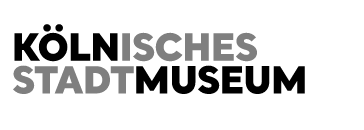 besuchen!Datum:                       Samstag, den 13.April 2024Uhrzeit:                      11:00 Uhr	Kostenbeitrag:          15,00 € p. P. (beinhaltet Museum und Mittagessen)Treffpunkt:                 Kölnisches Stadtmuseum                                     Minoritenstrasse 13			    50667 KölnNach dem Umzug an die neue Adresse gibt es bestimmt einiges Neues zu entdecken! Erkundet das Museum mit anschließendem gemeinsamen Mittagessen in gewohnter Manier!Einzahlungsschluss: 19. Februar 2024Anmeldungen sind nicht auf andere Personen übertragbar, der Lebenspartner ist Mitglied!Bei Rücktritt ist eine Kostenrückerstattung leider nicht möglich! Teilnahme auf eigene VerantwortungKeine Gäste!Mit freundlichen Grüßen                                                                                            Der Vorstand